Nomor	: Un.3.5/KS. 01.3/640/2015		                 		Malang,  27 Juli 2015 Lampiran	: 1 bendelHal	: Permintaan Informasi Harga BarangYth. _____________________________Di TempatAssalamua'laikum wa Rahmatullah wa BarakatuhSehubungan rencana realisasi pelaksanaan pekerjaan pengadaan buku perpustakaan untuk Fakultas Ekonomi UIN Maulana Malik Ibrahim Malang, bersama ini kami bermaksud agar perusahaan saudara memberikan informasi tentang harga barang sesuai dengan Rencana Anggaran Biaya (RAB) yang kami lampirkan dalam surat ini.Apabila informasi harga yang saudara berikan sesuai dan kami nilai wajar, maka kami akan memberi kesempatan perusahaan saudara untuk membuat penawaran terhadap pekerjaan tersebut. Kami harap data barang dan harganya dapat kami terima paling lambat pada : Surat tentang informasi harga barang tersebut, ditujukan:Kepada Yth:Pejabat Pembuat Komitmen Fakultas EkonomiUnversitas Islam Negeri Maulana Malik Ibrahim Malang Jl. Gajayana No. 50 Malanag. Demikian, atas perhatian dan kehadiran bapak/ibu disampaikan  terima kasih. Wassalamua'laikum wa Rahmatullah wa BarakatuhKuasa pengguna Anggaran/PejabatPembuat Komitmen/DekanDr. H. Salim Al Idrus, MM., M.AgNIP 19620115 199803 1 001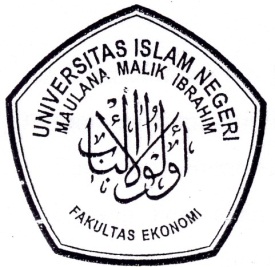 KEMENTRIAN AGAMA UNIVERSITAS ISLAM NEGERI MAULANA MALIK IBRAHIM MALANGFAKULTAS EKONOMIJalan Gajayana 50 Malang Telepon (0341) 558881 Faksimile (0341) 558881hari, tanggal:04 Agustus 2015 waktu:14.00 WIBtempat:Fakultas Ekonomi UIN Maulana Malik Ibrahim Malang Atau penawarannya bisa dikirim via e-mail ke : ulp@uin-malang.ac.id atau ulp_uinmalang@kemenag.go.id Telp. Fak. Ekonomi 0341-558881